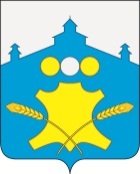 Земское собраниеБольшемурашкинского муниципального района Нижегородской области Р Е Ш Е Н И Е             25.02.2016г.                                                                                         №  15Об утверждении порядка предоставления, опубликования и проверки сведений о доходах и расходах, об имуществе  и обязательствах имущественного характера в отношении лиц, замещающих муниципальные должности, в том числе депутатов, осуществляющих свои полномочия как на постоянной, так и не постоянной основе Большемурашкинского района Нижегородской областиВ соответствие с Федеральным законом от 06.10.2003 N 131-ФЗ "Об общих принципах организации местного самоуправления в Российской Федерации", Федеральным законом от 25.12.2008г. №273-ФЗ «О противодействии коррупции», Федеральным законом от 03.12.2012 г № 230-ФЗ «О контроле за соответствием расходов лиц, замещающих государственные должности и иных лиц их доходам,  Уставом района,  Земское собрание  решило:1.Утвердить Положение «О порядке представления лицами, замещающими муниципальные должности, в том числе депутатами, осуществляющими свои полномочия, как на постоянной, так и непостоянной основе Земского собрания Большемурашкинского муниципального района, сведений о своих доходах, расходах, об имуществе и обязательствах имущественного характера, а также о доходах, расходах, об имуществе и обязательствах имущественного характера  супруги (супруга) и несовершеннолетних детей» согласно приложению 1.2.Утвердить Положение «О порядке  размещения  сведений о доходах, об имуществе и обязательствах имущественного характера  лицами, замещающими муниципальные должности, в том числе депутатами, осуществляющими свои полномочия, как на постоянной, так и непостоянной основе Земского собрания Большемурашкинского муниципального района, а также о доходах, расходах, об имуществе и обязательствах имущественного характера  супруги (супруга) и несовершеннолетних детей», согласно приложению 23.Утвердить Положение «О порядке проведения проверки  достоверности и полноты сведений о доходах, расходах, об имуществе и обязательствах имущественного характера, представляемых лицами, замещающими муниципальные должности, в том числе депутатами, осуществляющими свои полномочия,  как на постоянной, так и непостоянной основе Земского собрания Большемурашкинского муниципального района,  сведений о доходах, об имуществе и обязательствах имущественного характера  супруги (супруга) и несовершеннолетних детей, а также  соблюдения ими ограничений и запретов, установленных законодательством Российской Федерации», согласно приложению 3.4.Утвердить состав комиссии Земского собрания по контролю за достоверностью сведений о доходах, расходах, об имуществе и обязательствах имущественного характера, представляемых лицами, замещающими муниципальные должности, в  том числе депутатами Земского собрания, а также сведений о доходах, расходах, об имуществе и имущественных отношениях своих супруги и несовершеннолетних детей, согласно приложению 4. 5.Настоящее решение вступает в силу со дня его официального опубликования в районной газете «Знамя».        6. Контроль за исполнением настоящего решения возложить на комиссию по местному самоуправлению и общественным связям (председатель Л.Ю.Лесникова)Глава местного самоуправления, Председатель Земского собрания                                                 С.И.БобровскихПриложение 1УтвержденоРешением Земского собранияБольшемурашкинского муниципального района                                от  25.02. 2016 г. N 15  (с измен от 15.06.2017 № 34 от 11.05.2018г № 25)Положение О порядке представления лицами, замещающими муниципальные должности, в том числе депутатами, осуществляющими свои полномочия, как на постоянной, так и непостоянной основе Земского собрания Большемурашкинского муниципального района, сведений о своих доходах, расходах, об имуществе и обязательствах имущественного характера, а также о доходах, расходах, об имуществе и обязательствах имущественного характера  супруги (супруга) и несовершеннолетних детей1. Настоящим Положением определяется порядок представления лицами, замещающими муниципальные должности, в том числе депутатами, осуществляющие свои полномочия как на постоянной, так и непостоянной основе  Земского собрания Большемурашкинского муниципального района ( далее по тексту – лица, замещающие муниципальную должность*) сведений о своих доходах, расходах, об имуществе и обязательствах имущественного характера, а также о доходах, расходах, об имуществе и обязательствах имущественного характера своих супруги (супруга) и несовершеннолетних детей.2. Лицо, замещающее муниципальную должность, представляет ежегодно:а) сведения о своих доходах, полученных за отчетный период (с 1 января по 31 декабря) от всех источников (включая денежное вознаграждение, пенсии, пособия, иные выплаты), а также сведения об имуществе, принадлежащем ему на праве собственности, и о своих обязательствах имущественного характера по состоянию на конец отчетного периода;б) сведения о доходах своих супруги (супруга) и несовершеннолетних детей, полученных за отчетный период (с 1 января по 31 декабря) от всех источников (включая заработную плату, пенсии, пособия, иные выплаты), а также сведения об имуществе, принадлежащем им на праве собственности, и об их обязательствах имущественного характера по состоянию на конец отчетного периода;в) сведения о своих расходах, а также о расходах своих супруги (супруга) и несовершеннолетних детей, осуществленных за отчетный период (с 1 января по 31 декабря), по каждой сделке по приобретению земельного участка, другого объекта недвижимости, транспортного средства, ценных бумаг, акций (долей участия, паев в уставных (складочных) капиталах организаций), если общая сумма сделок превышает общий доход депутата Земского собрания и его супруги (супруга) за три последних года, предшествующих отчетному периоду, и об источниках получения средств, за счет которых совершены эти сделки.3. Сведения о доходах, об имуществе и обязательствах имущественного характера, представляемые депутатами Земского собрания в соответствии с пунктом 2 настоящего Положения, включают в себя, в том числе сведения:а) о недвижимом имуществе, находящемся за пределами территории Российской Федерации, и об источниках получения средств, за счет которых приобретено указанное имущество;б) об обязательствах имущественного характера за пределами территории Российской Федерации.4. Лица, замещающие муниципальные должности, направляют сведения в комиссию по контролю за представлением сведений по форме справки, утвержденной Указом Президента Российской Федерации от 23 июня 2014 года N 460 "Об утверждении формы справки о доходах, расходах, об имуществе и обязательствах имущественного характера и внесении изменений в некоторые акты Президента Российской Федерации" (далее - Указ Президента Российской Федерации), ежегодно не позднее 30 апреля года, следующего за отчетным. .( ред от 11.05.2018 № 25)5.Уточненные сведения представляются в течение месяца после дня окончания срока, установленного пунктом 4. .( ред от 11.05.2018 № 25)6. В случае непредставления лицом, замещающим муниципальную должность сведений о своих доходах, расходах, об имуществе и обязательствах имущественного характера и (или) сведений о доходах, расходах, об имуществе и обязательствах имущественного характера своих супруги (супруга) и несовершеннолетних детей в срок, предусмотренный пунктом 4 настоящего Положения, данный факт подлежит рассмотрению Комиссией.7. Сведения о доходах, расходах, об имуществе и обязательствах имущественного характера, представляемые лицом, замещающим муниципальную должность, и не подлежащие размещению на официальном сайте администрации Большемурашкинского муниципального района в соответствии с установленным Земским собранием порядком, являются сведениями конфиденциального характера (ограниченного доступа).8. Комиссией по контролю за представлением сведений указанных в пункте 1, и сведений, указанных в абзаце втором настоящего пункта,проводится сбор сведений, направленных лицами, замещающими муниципальные должности, их анализ, размещение в информационно-телекоммуникационной сети "Интернет" и (или) предоставление для опубликования средствам массовой информации.Сведения размещаются в информационно-телекоммуникационной сети "Интернет" на официальном сайте администрации Большемурашкинского муниципального района и (или) предоставляются для опубликования средствам массовой информации в порядке, определяемом муниципальными правовыми актами.Должностные лица обеспечивают представление сведений Губернатору Нижегородской области путем направления в орган исполнительной власти Нижегородской области, уполномоченный на исполнение функций органа по профилактике коррупционных и иных правонарушений (далее - уполномоченный орган по профилактике коррупционных и иных правонарушений), в течение 14 календарных дней после окончания срока представления уточненных сведений.( ред от 11.05.2018 № 25)          8.1. Граждане,  претендующие  на  замещение  муниципальных  должностей,направляют  сведения  о  доходах  за  календарный  год, предшествующий году направления   сведений,   а   сведения   об   имуществе   и  обязательствах имущественного   характера   -   по   состоянию  на  первое  число  месяца,предшествующего    месяцу    направления    сведений,    в   уполномоченные подразделения,  должностным  лицам  по  форме  справки, утвержденной Указом Президента Российской Федерации, в следующие сроки:1) зарегистрированные кандидаты, избранные депутатами (получившие депутатские мандаты), кандидат, избранный главой муниципального образования, - в пятидневный срок со дня получения извещения об избрании (получении депутатского мандата) от избирательной комиссии муниципального образования;2) граждане, претендующие на замещение иных муниципальных должностей, - в период со дня выдвижения (внесения) их кандидатур до дня принятия решения о назначении на должность (наделении полномочиями по должности, избрании на должность).Уполномоченные   подразделения, должностные лица в течение 14 календарных дней со дня получения сведений, указанных в пункте 1 настоящего Положения, направленных гражданами, претендующими на замещение муниципальных должностей, проводят их анализ и обеспечивают представление сведений Губернатору Нижегородской области путем направления в уполномоченный орган по профилактике коррупционных и иных правонарушений. .( ред от 11.05.2018 № 25)    8.2 .   Уполномоченные   подразделения,   должностные  лица  обеспечивают представление   сведений   Губернатору   Нижегородской   области   по  акту приема-передачи,  форма  которого  утверждается  уполномоченным  органом по профилактике коррупционных и иных правонарушений.( ред от 11.05.2018 № 25)    9.  Проверка достоверности и полноты сведений, представляемых в соответствии с пунктом 4 настоящего Положения, осуществляется по решению Губернатора Нижегородской области уполномоченным органом по профилактике коррупционных и иных правонарушений. Основанием для осуществления проверки, предусмотренной настоящей частью, является достаточная информация, представленная в письменном виде в установленном порядке:1) правоохранительными органами, иными государственными органами, органами местного самоуправления и их должностными лицами;2) работниками уполномоченного органа по профилактике коррупционных и иных правонарушений либо должностными лицами органов местного самоуправления и государственных органов Нижегородской области, ответственными за работу по профилактике коррупционных и иных правонарушений;3) постоянно действующими руководящими органами политических партий и зарегистрированных в соответствии с действующим законодательством иных общероссийских общественных объединений, не являющихся политическими партиями;4) Общественной палатой Нижегородской области;5) общественными палатами (советами) муниципальных образований Нижегородской области;6) средствами массовой информации.10. Информация анонимного характера не может служить основанием для проверки.11. Проверка осуществляется в срок, не превышающий 60 дней со дня принятия решения о ее проведении. Срок проверки может быть продлен до 90 дней лицом, принявшим решение о ее проведении.12 По результатам проверки Губернатору Нижегородской области представляется доклад.13. При выявлении в результате проверки фактов несоблюдения лицом, замещающим муниципальную должность, ограничений, запретов, неисполнения обязанностей, которые установлены Федеральным законом "О противодействии коррупции", Федеральным законом от 3 декабря 2012 года N 230-ФЗ "О контроле за соответствием расходов лиц, замещающих государственные должности, и иных лиц их доходам", Федеральным законом от 7 мая 2013 года N 79-ФЗ "О запрете отдельным категориям лиц открывать и иметь счета (вклады), хранить наличные денежные средства и ценности в иностранных банках, расположенных за пределами территории Российской Федерации, владеть и (или) пользоваться иностранными финансовыми инструментами", ЗакономНижегородской области от 05.05.2017 года № 51-З, Губернатор Нижегородской области обращается с заявлением о досрочном прекращении полномочий лица, замещающего муниципальную должность, или применении в отношении его иного дисциплинарного взыскания в орган местного самоуправления, уполномоченный принимать соответствующее решение, или в суд. (введена 15.06.2017 № 34) 14.Члены Комиссии, на  которых возложена работа со сведениями о доходах, расходах, об имуществе и обязательствах имущественного характера, представляемыми лицом , замещающим муниципальную должность , виновные в разглашении указанных сведений или использовании их в целях, не предусмотренных законодательством Российской Федерации, несут ответственность в соответствии с законодательством Российской Федерации.15. Сведения о применении к лицу, замещающему муниципальную должность, взыскания в виде увольнения (освобождения от должности) в связи с утратой доверия за совершение коррупционного правонарушения включаются органом местного самоуправления, в котором это лицо замещало соответствующую должность, в реестр лиц, уволенных в связи с утратой доверия, предусмотренный статьей 15 Федерального закона "О противодействии коррупции".( ред от 11.05.2018 № 25)* Лицо, замещающее муниципальную должность: депутат Земского собрания, осуществляющий свои полномочия на   непостоянной основе, глава местного самоуправления, председатель Земского собрания, осуществляющего свои полномочия на непостоянной основе, председатель контрольно-счетной комиссии Большемурашкинского муниципального района.Приложение 2УтвержденоРешением Земского собранияБольшемурашкинского муниципального районаот  25.02. 2016 г. N 15 Положение О порядке  размещения  сведений о доходах, об имуществе и обязательствах имущественного характера  лицами, замещающими муниципальные должности, в том числе депутатами, осуществляющими свои полномочия, как на постоянной, так и непостоянной основе Земского собрания Большемурашкинского муниципального района, а также о доходах, расходах, об имуществе и обязательствах имущественного характера  супруги (супруга) и несовершеннолетних детей1. Настоящим Положением в соответствии с Положением о статусе депутата  Земского собрания и главы местного самоуправления Большемурашкинского района Нижегородской области, утвержденное решением Земского собрания от 09.06.2006г. № 48 (с изменениями от 29.07.2010 г. № 49, от 25.02.20116г. № 14 " (далее –Положение о статусе депутата)  устанавливается порядок размещения сведений о доходах, об имуществе и обязательствах имущественного характера  лицами , замещающими муниципальные должности , а также о доходах, об имуществе и обязательствах имущественного характера их супруг (супругов) и несовершеннолетних детей на официальном сайте администрации Большемурашкинского муниципального района (далее - официальный сайт администрации района) и предоставления этих сведений общероссийским средствам массовой информации для опубликования в связи с их запросами.2. На официальном сайте администрации района размещаются и общероссийским средством массовой информации предоставляются для опубликования следующие сведения о доходах, об имуществе и обязательствах имущественного характера, представляемые лицом, замещающим муниципальную должность:а) декларированный годовой доход лица, замещающего муниципальную должность, его супруги (супруга) и несовершеннолетних детей;б) перечень объектов недвижимого имущества, принадлежащих лицу, замещающему муниципальную должность, его супруге (супругу) и несовершеннолетним детям на праве собственности или находящихся в их пользовании, с указанием вида, площади и страны расположения каждого из них;в) перечень принадлежащих на праве собственности лицу, замещающего муниципальную должность, его супруге (супругу) и несовершеннолетним детям транспортных средств с указанием вида и марки.г) сведения об источниках получения средств, за счет которых совершена сделка по приобретению земельного участка, другого объекта недвижимого имущества, транспортного средства, ценных бумаг, акций (долей участия, паев в уставных (складочных) капиталах организаций), если сумма сделки превышает общий доход лица, замещающего муниципальную должность и его супруги (супруга) за три последних года, предшествующих совершению сделки.3. В размещаемых на официальном сайте администрации района и предоставляемых общероссийским средствам массовой информации для опубликования сведениях о доходах, об имуществе и обязательствах имущественного характера, представляемых лицом, замещающим муниципальную должность, запрещается указывать:а) иные сведения (кроме указанных в пункте 2 настоящего Положения) о доходах лица, замещающего муниципальную должность , его супруги (супруга) и несовершеннолетних детей, об имуществе, принадлежащем на праве собственности указанным лицам, и об их обязательствах имущественного характера;б) персональные данные супруги (супруга), детей и иных членов семьи лица, замещающего муниципальную должность: в) данные, позволяющие определить место жительства, почтовый адрес, телефон и иные индивидуальные средства коммуникации лица, замещающего муниципальную должность, его супруги (супруга), детей и иных членов семьи лица, замещающего муниципальную должность;г) данные, позволяющие определить местонахождение объектов недвижимого имущества, принадлежащих лицу, замещающему муниципальную должность, его супруге (супругу), детям, иным членам семьи лица, замещающего муниципальную должность на праве собственности или находящихся в их пользовании;д) информацию, отнесенную к государственной тайне или являющуюся конфиденциальной.4. Сведения о доходах, об имуществе и обязательствах имущественного характера, указанные в пункте 2 настоящего Положения, в течение 14 рабочих дней со дня истечения срока, установленного для подачи справок о доходах, об имуществе и обязательствах имущественного характера, представляемых лицами, замещающими муниципальную должность, размещаются на официальном сайте администрации района на основании соответствующего решения Комиссии  Земского собрания по контролю за достоверностью сведений о доходах, об имуществе и обязательствах имущественного характера, представляемых лицами, замещающими муниципальную должность (далее - Комиссия).5. В случае поступления в Земское собрание запроса от общероссийского средства массовой информации о предоставлении ему сведений, указанных в пункте 2 настоящего Положения, Комиссия:а) в трехдневный срок со дня поступления запроса сообщает о нем лицу, замещающему муниципальную должность , в отношении которого поступил запрос;б) в семидневный срок со дня поступления запроса предоставляет районному  средству массовой информации запрашиваемые сведения в случае их отсутствия на официальном сайте администрации района.Приложение 3УтвержденоРешением Земского собранияБольшемурашкинского муниципального районаот  25.02. 2016 г. N 15  Положение О порядке проведения проверки  достоверности и полноты сведений о доходах, расходах, об имуществе и обязательствах имущественного характера, представляемых лицами, замещающими муниципальные должности, в том числе депутатами, осуществляющими свои полномочия как на постоянной, так и непостоянной основе Земского собрания Большемурашкинского муниципального района,  сведений о доходах, об имуществе и обязательствах имущественного характера  супруги (супруга) и несовершеннолетних детей, а также  соблюдения ими ограничений и запретов, установленных законодательством Российской Федерации1. Общие положения1.1. Настоящим Положением в соответствии с Положением о статусе депутата  Земского собрания и главы местного самоуправления Большемурашкинского района Нижегородской области, утвержденное решением Земского собрания от 09.06.2006г. № 48 (с изменениями от 29.07.2010 г. № 49, от 25.02.20116г. № 14) " (далее – Положение о статусе депутата) определяется порядок проведения проверки:а) достоверности и полноты сведений о доходах, расходах, об имуществе и обязательствах имущественного характера, представляемых лицом, замещающим муниципальную должность, к которым отнесены: депутаты Земского собрания, осуществляющий свои полномочия на   непостоянной основе, глава местного самоуправления, председатель Земского собрания, осуществляющего свои полномочия на непостоянной основе, председатель контрольно-счетной комиссии Большемурашкинского муниципального района. (далее по тексту – лицо, замещающее муниципальную должность);б) соблюдения лицом, замещающим муниципальную должность ограничений и запретов, установленных законодательством Российской Федерации.1.2. Проверка проводится Комиссией Земского собрания по контролю за достоверностью сведений о доходах, об имуществе и обязательствах имущественного характера, представляемых лицом, замещающим муниципальную должность (далее - Комиссия).1.3. Основанием для проведения проверки является достаточная информация, представленная в письменной форме на имя Председателя Земского собрания Большемурашкинского муниципального района Нижегородской области (далее – Председатель Земского собрания):а) правоохранительными или налоговыми органами;б) постоянно действующими руководящими органами политических партий и зарегистрированных в соответствии с законом иных общероссийских общественных объединений, не являющихся политическими партиями;в) общероссийскими средствами массовой информации.1.4. Информация анонимного характера не может служить основанием для проведения проверки.2. Порядок проведения проверки2.1. Председатель Земского собрания направляет информацию, указанную в пункте 1.3 настоящего Положения, в Комиссию.2.2. До принятия решения о достаточности оснований для проведения проверки представленная информация предварительно рассматривается Комиссией на своем заседании на предмет соблюдения порядка ее поступления в Земское собрание Большемурашкинского муниципального района Нижегородской области (далее – Земское собрание). 2.3. По результатам предварительного рассмотрения информации Комиссия выносит следующее решение:а) принять к рассмотрению представленную информацию;б) запросить дополнительные сведения у соответствующего органа или организации, представивших информацию, указанную в пункте 1.3 настоящего Положения;в) отказать в принятии к рассмотрению представленной информации в связи с несоблюдением порядка ее представления в Земское собрание и (или) несоответствием ее полномочиям Комиссии с уведомлением соответствующего органа или организации, представивших информацию.2.4. Решение Комиссии, предусмотренное подпунктом "а" пункта 2.3 настоящего Положения, направляется лицу, замещающему муниципальную должность, в отношении которого поступила такая информация, не позднее двух рабочих дней со дня принятия Комиссией такого решения.2.5. Лицо, замещающее муниципальную должность, в отношении которого решается вопрос о проведении проверки, в согласованный с председателем Комиссии срок вправе представить в Комиссию пояснения, касающиеся представленной информации, а в случае поступления информации о представлении им недостоверных или неполных сведений о доходах, расходах, об имуществе и обязательствах имущественного характера представить в Комиссию достоверные сведения.2.6. Вопрос о проведении проверки рассматривается на заседании Комиссии.2.7. Основанием для принятия решения о проведении проверки является достаточная информация:а) о представлении лицом, замещающим муниципальную должность недостоверных или неполных сведений о своих доходах, об имуществе и обязательствах имущественного характера и (или) о доходах, об имуществе и обязательствах имущественного характера его супруги (супруга) и несовершеннолетних детей с указанием источника представляемой информации;б) о непредставлении лицом, замещающим муниципальную должность либо представлении им недостоверных или неполных сведений о том, что данным лицом, замещающее муниципальную должность, его супругой (супругом) и (или) несовершеннолетними детьми совершена сделка по приобретению земельного участка, другого объекта недвижимости, транспортного средства, ценных бумаг, акций (долей участия, паев в уставных (складочных) капиталах организаций) на сумму, превышающую общий доход лица, замещающего муниципальную должность и его супруги (супруга) за три последних года, предшествующих совершению сделки;в) о факте, который может быть квалифицирован как несоблюдение лицом, замещающим муниципальную должность ограничений и запретов, установленных законодательством Российской Федерации.2.8. Если оснований для проведения проверки недостаточно, Комиссия принимает решение проверку не проводить, о чем уведомляет соответствующие орган или организацию, представившие информацию, указанную в пункте 1.3 настоящего Положения.2.9. Решение Комиссии принимается отдельно по каждому из лиц, замещающих муниципальную должность, в отношении которых поступила информация, указанная в пункте 1.3 настоящего Положения, и оформляется в письменной форме. Лицо, замещающее муниципальную должность, в отношении которого решается вопрос о проведении проверки, вправе присутствовать на заседании Комиссии.2.10. Решение Комиссии о проведении проверки направляется лицу, замещающему муниципальную должность, в отношении которого такое решение принято, не позднее двух рабочих дней со дня принятия Комиссией такого решения. Решение должно содержать информацию о том, какие сведения, представленные лицом, замещающим муниципальную должность, и соблюдение каких ограничений и запретов, установленных законодательством Российской Федерации, подлежат проверке.2.11. В случае принятия Комиссией решения о проведении проверки достоверности и полноты сведений о расходах лица, замещающего муниципальную должность , его супруги (супруга) и несовершеннолетних детей в решении указывается о необходимости истребования у лица, замещающего муниципальную должность сведений:а) о его расходах, а также о расходах его супруги (супруга) и несовершеннолетних детей по каждой сделке по приобретению земельного участка, другого объекта недвижимости, транспортного средства, ценных бумаг, акций (долей участия, паев в уставных (складочных) капиталах организаций), если сумма сделки превышает общий доход лица, замещающего муниципальную должность  и его супруги (супруга) за три последних года, предшествующих совершению сделки;б) об источниках получения средств, за счет которых совершена каждая сделка, указанная в подпункте "а" настоящего пункта.2.12. Проверка проводится в срок, не превышающий 90 дней со дня принятия решения о ее проведении. По решению Комиссии срок проведения проверки может быть продлен.2.13. При проведении проверки Комиссия вправе:а) в случае, предусмотренном пунктом 2.11 настоящего Положения, истребовать от лица, замещающего муниципальную должность дополнительные сведения;б) в случае поступления письменного ходатайства депутата Земского собрания по вопросам, связанным с проводимой проверкой, провести с ним беседу, в ходе которой проинформировать лицо, замещающее муниципальную должность том, какие сведения, представленные им, и соблюдение каких ограничений и запретов, установленных законодательством Российской Федерации, подлежат проверке;в) изучать, представленные лицом, замещающим муниципальную должность, сведения о доходах, расходах, об имуществе и обязательствах имущественного характера, а также дополнительные материалы, которые приобщаются к материалам проверки;г) получать от лица, замещающего муниципальную должность пояснения по представленным им материалам;д) направлять запросы (кроме запросов в кредитные организации, налоговые органы  и органы, осуществляющие государственную регистрацию прав на недвижимое имущество и сделок с ним)  об имеющихся у них сведениях о доходах, об имуществе и обязательствах имущественного характера лицом, замещающим муниципальную должность, его супруги (супруга) и несовершеннолетних детей, о достоверности и полноте сведений, представленных лицом, замещающим муниципальную должность в соответствии с Положением «О статусе депутата Земского собрания и главы местного самоуправления Большемурашкинского муниципального района Нижегородской области", о соблюдении лицом, замещающим муниципальную должность ограничений и запретов, установленных законодательством Российской Федерации;е) наводить справки у физических лиц и получать от них информацию с их согласия.2.14. Проверка достоверности и полноты сведений, предусмотренных подпунктом "б" пункта 1.3 и пунктом 2.11 настоящего Положения, может также проводиться путем направления запроса в органы исполнительной власти. 2.15. Запросы в кредитные организации, налоговые органы Российской Федерации и органы, осуществляющие государственную регистрацию прав на недвижимое имущество и сделок с ним, направляются Председателем Земского собрания по представлению председателя Комиссии.2.16. В запросе, предусмотренном подпунктом "д" пункта 2.13 или пунктом 2.15 настоящего Положения, указываются:а) фамилия, имя, отчество руководителя кредитной организации, налогового органа , органа, осуществляющего государственную регистрацию прав на недвижимое имущество и сделок с ним, органа прокуратуры, следственного органа, иного федерального государственного органа, органа государственной власти субъекта Российской Федерации, органа местного самоуправления, иной российской организации или общественного объединения, в которые направляется запрос;б) нормативный правовой акт, на основании которого направляется запрос;в) фамилия, имя, отчество, дата и место рождения, место регистрации, место жительства и (или) пребывания лица, замещающего муниципальную должность, его супруги (супруга) и несовершеннолетних детей, сведения о доходах, расходах, об имуществе и обязательствах имущественного характера которых проверяются, либо фамилия, имя, отчество, дата и место рождения, место регистрации, место жительства лица, замещающего муниципальную должность в отношении которого имеются сведения о несоблюдении им ограничений и запретов, установленных законодательством Российской Федерации;г) содержание и объем сведений, подлежащих проверке;д) срок представления запрашиваемых сведений;е) идентификационный номер налогоплательщика (в случае направления запроса в налоговые органы Российской Федерации);ж) другие необходимые сведения.2.17. Лицо, замещающее муниципальную должность в связи с проведением в отношении его проверки вправе:а) давать пояснения в письменной или устной форме;б) представлять дополнительные материалы и давать по ним пояснения в письменной или устной форме;в) обращаться с письменным ходатайством в Комиссию о проведении с ним беседы по вопросам, связанным с проведением проверки.2.18. Письменные пояснения и дополнительные материалы, представленные депутатом Земского собрания, приобщаются к материалам проверки.3. Рассмотрение результатов проверки3.1. Результаты проверки достоверности и полноты сведений о доходах, расходах, об имуществе и обязательствах имущественного характера, представляемых лицом, замещающим муниципальную должность, а также соблюдения лицом, замещающим муниципальную должность ограничений и запретов, установленных законодательством Российской Федерации, рассматриваются на открытом заседании Комиссии. Лицо, замещающее муниципальную должность , в отношении которого проводилась проверка, вправе присутствовать на заседании Комиссии.3.2. При выявлении в ходе проверки обстоятельств, свидетельствующих о несоблюдении депутатом Земского собрания ограничений и запретов, установленных законодательством Российской Федерации, материалы, полученные в результате проверки, направляются Комиссией в трехдневный срок после завершения проверки Председателю Земского собрания для вынесения на рассмотрение Земского собрания. 3.3. При выявлении в ходе проверки обстоятельств, свидетельствующих о несоответствии расходов лица, замещающего муниципальную должность (или) расходов его супруги (супруга) и несовершеннолетних детей их общему доходу, материалы, полученные в результате проверки, направляются Комиссией в трехдневный срок после завершения проверки Председателю Земского собрания для вынесения на рассмотрение Земского собрания .3.4. При выявлении в ходе проверки обстоятельств, свидетельствующих о наличии признаков преступления или административного правонарушения, материалы, полученные в результате проверки, направляются Комиссией в трехдневный срок после завершения проверки Председателю Земского собрания для вынесения на рассмотрение Земского собрания3.5. Сведения о результатах проверки по решению Комиссии с уведомлением лица, замещающего муниципальную должность, в отношении которого проводилась проверка, предоставляются в те органы, организации и партии, которые представили информацию, явившуюся основанием для проведения проверки, с соблюдением законодательства Российской Федерации о персональных данных и государственной тайне.3.6. Информация о непредставлении лицом, замещающим муниципальную должность либо представлении им заведомо недостоверных или неполных сведений о доходах, расходах, об имуществе и обязательствах имущественного характера, выявленных Комиссией, подлежит опубликованию в общероссийских  средствах информации и размещению на официальном сайте администрации района.Приложение 4УтвержденоРешением Земского собранияБольшемурашкинского муниципального района                                от  25.02. 2016 г. N 15  Состав комиссии Земского собрания по контролю за достоверностью сведений о доходах, расходах, об имуществе и обязательствах имущественного характера, представляемых лицами, замещающими муниципальные должности, в  том числе депутатами Земского собрания, а также сведений о доходах, расходах, об имуществе и имущественных отношениях своих супруги (супруга) и несовершеннолетних детейПредседатель комиссии: Щербакова Наталья Сергеевна – начальник сектора Земского собрания.Член комиссии: Лазарева Гульнара Масгутовна–начальник сектора правовой,организационной, кадровой работы и инфармационного обеспечения администрации района ( по согласованию).  2) 	Каляганова Ирина Александровна- депутат Земского собрания.3)   Прохорова Лариса Борисовна – депутат Земского собрания.4)   Стеценко Елена Васильевна – специалист по кадрам администрации района (по согласованию).